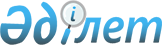 О внесении изменений в решение маслихата Есильского района Северо-Казахстанской области от 30 декабря 2022 года № 26/309 "Об утверждении бюджета Явленского сельского округа Есильского района Северо-Казахстанской области на 2023-2025 годы"Решение маслихата Есильского района Северо-Казахстанской области от 27 ноября 2023 года № 10/134
      Маслихат Есильского района Северо-Казахстанской области РЕШИЛ:
      1. Внести в решение маслихата Есильского района Северо-Казахстанской области "Об утверждении бюджета Явленского сельского округа Есильского района Северо-Казахстанской области на 2023-2025 годы" от 30 декабря 2022 года № 26/309 следующие изменения:
      пункт 1 изложить в следующей редакции:
       "1. Утвердить бюджет Явленского сельского округа Есильского района Северо-Казахстанской области на 2023-2025 годы согласно приложениям 1, 2, 3 соответственно, в том числе на 2023 год в следующих объемах:
      1) доходы - 635 927 тысяч тенге:
      налоговые поступления - 563 522 тысяч тенге;
      неналоговые поступления - 208 тысяч тенге;
      поступления от продажи основного капитала - 8 791 тысяч тенге;
      поступления трансфертов - 63 406 тысяч тенге;
      2) затраты - 639 993,8 тысяч тенге;
      3) чистое бюджетное кредитование - 0 тысяч тенге:
      бюджетные кредиты - 0 тысяч тенге;
      погашение бюджетных кредитов - 0 тысяч тенге;
      4) сальдо по операциям с финансовыми активами - 0 тысяч тенге:
      приобретение финансовых активов - 0 тысяч тенге;
      поступления от продажи финансовых активов государства - 0 тысяч тенге;
      5) дефицит (профицит) бюджета - - 4 066,8 тысяч тенге;
      6) финансирование дефицита (использование профицита) бюджета - 4 066,8 тысяч тенге:
      поступление займов - 0 тысяч тенге;
      погашение займов - 0 тысяч тенге;
      используемые остатки бюджетных средств - 4 066,8 тысяч тенге.";
      приложение 1 к указанному решению изложить в редакции согласно приложению к настоящему решению.
      2. Настоящее решение вводится в действие с 1 января 2023 года. Бюджет Явленского сельского округа Есильского района Северо-Казахстанской области на 2023 год
					© 2012. РГП на ПХВ «Институт законодательства и правовой информации Республики Казахстан» Министерства юстиции Республики Казахстан
				
      Председатель маслихата Есильского районаСеверо-Казахстанской области 

Е. Туткушев
Приложениек решению маслихатаЕсильского районаСеверо-Казахстанской областиот 27 ноября 2023 года № 10/134Приложение 1к решению маслихатаЕсильского районаСеверо-Казахстанской областиот 30 декабря 2022 года № 26/309
Категория
Класс
подкласс
Наименование
Сумма (тысяч тенге)
1) Доходы
635 927
1
Налоговые поступления
563 522
01
Подоходный налог
546 542
2
Индивидуальный подоходный налог
546 542
04
Налоги на собственность
16 917
1
Налог на имущество
600
3
Земельный налог
420
4
Налог на транспортные средства
15 000
5
Единый земельный налог
897
05
Внутренние налоги на товары, работы и услуги
63
3
Поступление за использование природных и других ресурсов
63
2
Неналоговые поступления
208
04
Штрафы, пени, санкции, взыскания, налагаемые акимами города, районного значения, села, поселка, сельского округа
36
1
Административные штрафы, пени, санкции, взыскания налагаемые государственными учреждениями, финансируемыми из местного бюджета
36
06
Прочие неналоговые поступления
172
1
Прочие неналоговые поступления
172
3
Поступление от продаж основного капитала
8 791
03
Продажа земли и нематериальных активов
8 791
1
Продажа земли
8 791
4
Поступление трансфертов
63 406
02
Трансферты из вышестоящих органов государственного управления
63 406
3
Трансферты из районного (города областного значения) бюджета
63 406
Функцио-нальная группа
Админи-стратор бюджетных программ
Прог-рамма
Наименование
Сумма (тысяч тенге)
2) Затраты
639 993,8
01
Государственные услуги общего характера
88 630,8
124
Аппарат акима города районного значения, села, поселка, сельского округа
88 630,8
001
Услуги по обеспечению деятельности акима города районного значения, села, поселка, сельского округа
72 335,8
022
Капитальные расходы государственного органа
16 295
07
Жилищно-коммунальное хозяйство
148 105
124
Аппарат акима города районного значения, села, поселка, сельского округа
148 105
008
Освещение улиц в населенных пунктах
49 351
009
Обеспечение санитарии населенных пунктов
24 273
010
Содержание мест захоронений и погребение безродных
390
011
Благоустройство и озеленение населенных пунктов
74 091
08
Культура, спорт, туризм и информационное пространство
500
124
Аппарат акима города районного значения, села, поселка, сельского округа
500
028
Проведение физкультурно-оздоровительных и спортивных мероприятий на местном уровне
500
12
Транспорт и коммуникации
62 181
124
Аппарат акима города районного значения, села, поселка, сельского округа
62 181
013
Обеспечения функционирования автомобильных дорог в городах районного значения, селах, поселках, сельских округах
59 985
045
Капитальный и средний ремонт автомобильных дорог в городах районного значения, селах, поселках, сельских округах
2 196
15
Трансферты
340 577
124
Аппарат акима города районного значения, села, поселка, сельского округа
340 577
051
Целевые текущие трансферты из нижестоящего бюджета на компенсацию потерь вышестоящего бюджета в связи с изменением законодательства
340 577
3) Чистое бюджетное кредитование
0
Бюджетные кредиты
0
Погашение бюджетных кредитов
0
4) Сальдо по операциям с финансовыми активами
0
Приобретение финансовых активов
0
Поступления от продажи финансовых активов государства
0
5) Дефицит (профицит) бюджета
- 4 066,8
6) Финансирование дефицита (использование профицита) бюджета
4 066,8
7
Поступление займов
0
16
Погашение займов
0
Категория
Класс
подкласс
Наименование
Сумма (тысяч тенге)
8
Используемые остатки бюджетных средств
4 066,8
01
Остатки бюджетных средств
4 066,8
1
Свободные остатки бюджетных средств
4 066,8